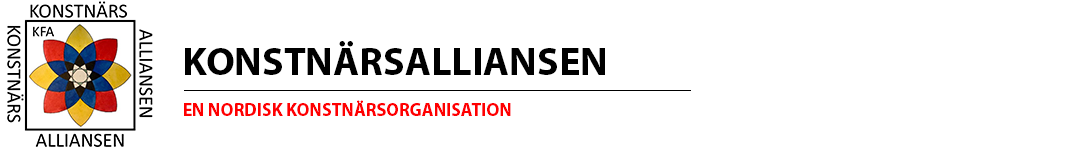 VÄLKOMMEN ATT BLI STÖDMEDLEM I KFA!Som stödmedlem erhåller du tidningen Artär, inbjudningar till utställningar, konstvisningar, ditt medlemskap deltar med lott i ett konstlotteri, m m.Årsavgift 200 kr!Betalas till Bg: 5243-2143Swicha: 123-6147300www.konstnarsalliansen.seOBS!Glöm ej ditt namn och adressVÄLKOMMEN ATT BLI STÖDMEDLEM I KFA!Som stödmedlem erhåller du tidningen Artär, inbjudningar till utställningar, konstvisningar, ditt medlemskap deltar med lott i ett konstlotteri, m m.Årsavgift 200 kr!Betalas till Bg: 5243-2143Swicha: 123-6147300www.konstnarsalliansen.seOBS!Glöm ej ditt namn och adress